NAJPREJ PREVERI REŠITVE NALOG OD PREJŠNJIČ  (SREDA 15.4.)4.  b)    a = 7 dm			V = a ∙ b ∙ c			sklep: 1 dm3………….2,7 kg	b = 0,5 m = 5 dm		V = 7 dm ∙ 5 dm ∙ 3,8 dm		            133dm3………133 ∙ 2,7 kg= 359,1 kg	c = 3,8 dm			V = 133 dm3 			V =	m=Odgovor: Masa je 359 kg5. kvader						V = a ∙ b ∙ c			a = 1,5 m = 15 dm			V = 15 dm ∙ 5 dm ∙ 6,7 dmb = 5 dm				V = 502,5 dm3c = 7 dm ( - 3 cm pri volumnu)	P = a ∙ b + 2∙ a ∙ c + 2 ∙ b ∙ cV =					P = 15 dm ∙ 5 dm + 2∙ 15 dm ∙ 7 dm + 2 ∙ 5 dm ∙ 7 dmP =					P = 355 dm2=3,55 m26. kvaderO = 24 dm2				V = O ∙ vv = 0,8 m = 8 dm			V = 24 dm2 ∙ 8 dmV =					V = 192 dm3Tvoje današnje delo je rešiti spodnje naloge. Rešene naloge oddaj v spletni učilnici.VAJE KVADER, KOCKA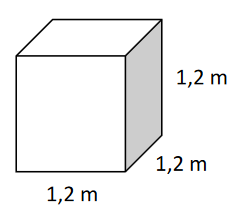 a) Poimenuj narisano telo: ___________________________b) Koliko m2 pločevine potrebujemo za izdelavo narisanega telesa?c) Koliko metrov žice potrebujemo za izdelavo žičnega modela tega telesa? Izračunaj površino kocke, meri prostornina 8 cm3. Kvader z robovi 9 cm, 4 cm, 12 cm ima enako površino kot kocka. Izračunaj rob kocke!*Iz papirja bomo izdelali škatlo v  obliki  kocke  z  obsegom  vsake  ploskve 4 dm. Koliko papirja  potrebujemo, če škatla nima pokrova in je pri izdelavi 20% odpadka?80 cm dolga drva so zložena v skladovnici z dolžino 11,5 m in višino 2,2 m.Koliko m3 drv je v skladovnici? Koliko smo plačali za drva, če je cena 1 m3 drv 65 €?-se nadaljuje-Koliko tehta 5m dolga, 10 cm široka in 20 mm debela lesena deska, če je gostota lesa 500  ?*Posoda v obliki kvadra z robovi 3 dm, 4 dm in 2, 8 dm je napolnjena z vodo do . Vanjo  potopimo  kocko z robom 2 dm. Ali se bo kaj vode razlilo iz posode in koliko?Rešene naloge oddaj v spletni učilnici do nedelje zvečer!(Poskusi fotografije vstaviti v word in oddati kot en dokument, shranjen kot *.pdf. Nekateri to že znajo. )Veliko uspeha pri reševanju nalog in lep vikend.Alenka Jekovec, Polonca Teran